NO. 24 JOURNALof theHOUSE OF REPRESENTATIVESof theSTATE OF SOUTH CAROLINA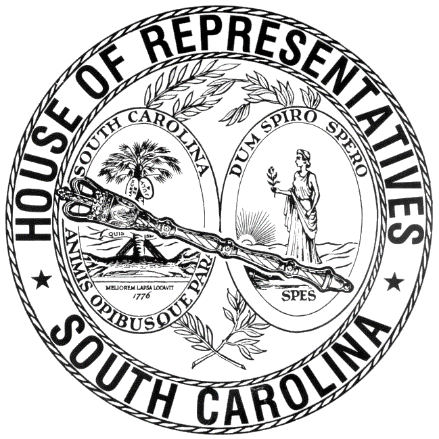 REGULAR SESSION BEGINNING TUESDAY, JANUARY 10, 2017 ________WEDNESDAY, FEBRUARY 21, 2018(STATEWIDE SESSION)Indicates Matter StrickenIndicates New MatterThe House assembled at 10:00 a.m.Deliberations were opened with prayer by Rev. Charles E. Seastrunk, Jr., as follows:	Our thought for today is from Psalm 61:8: “So I will sing praises to your name, as I pay my vows day after day.”	Let us pray. Almighty God, You wonderfully created the dignity of human nature and yet more wonderfully restored it. In Your mercy, let us, as Your people share the life You have given us. Lead us to the rock that is our strong hold and our refuge. Look in favor upon our Nation as we struggle to do Your will. Bless our Nation, President, State, Governor, Speaker, staff, and all who labor in this vineyard. Bless and protect our defenders of freedom and first responders as they protect us. Heal the wounds, those seen and those hidden, of our brave warriors who suffer and sacrifice for our freedom. Lord, in Your mercy, hear our prayers. Amen.Pursuant to Rule 6.3, the House of Representatives was led in the Pledge of Allegiance to the Flag of the United States of America by the SPEAKER.After corrections to the Journal of the proceedings of yesterday, the SPEAKER ordered it confirmed.MOTION ADOPTEDRep. MCCRAVY moved that when the House adjourns, it adjourn in memory of the Honorable William "Bill" Charles, Jr., which was agreed to.SILENT PRAYERThe House stood in silent prayer in memory of Reverend William "Billy" Franklin Graham, Jr. REGULATION RESUBMITTEDDocument No. 4792Agency: Department of InsuranceStatutory Authority: 1976 Code Sections 1-23-110 et seq., 38-3-110, and 38-9-200 et seq.Credit for ReinsuranceReceived by Speaker of the House of Representatives January 9, 2018Referred to Regulations and Administrative Procedures CommitteeLegislative Review Expiration May 9, 2018-	01/09/2018	Received by Lt. Gov & 		Speaker	05/09/2018H	01/09/2018	Referred to Committee	S	01/09/2018	Referred to Committee	-	02/20/2018	Agency Withdrawal		120 Day Period Tolled-	02/20/2018	Resubmitted	05/09/2018MESSAGE FROM THE SENATEThe following was received:Columbia, S.C., Tuesday, February 20 Mr. Speaker and Members of the House:The Senate respectfully informs your Honorable Body that it has adopted the report of the Committee of Conference on H. 3649:H. 3649 -- Reps. Crawford and Sandifer: A BILL TO AMEND SECTION 40-3-60, CODE OF LAWS OF SOUTH CAROLINA, 1976, RELATING TO RULES AND OFFICERS OF THE BOARD OF ARCHITECTURAL EXAMINERS, SO AS TO PROVIDE THE BOARD MAY PROVIDE ADVICE AND MAKE RECOMMENDATIONS TO THE DEPARTMENT OF LABOR, LICENSING AND REGULATION CONCERNING THE DEVELOPMENT OF STATUTORY REVISIONS AND OTHER MATTERS AS THE DEPARTMENT REQUESTS CONCERNING THE ADMINISTRATION OF CHAPTER 3, TITLE 40; TO AMEND SECTION 40-3-115, RELATING TO JURISDICTION OF THE BOARD, SO AS TO REVISE THIS JURISDICTION; AND TO AMEND SECTION 40-3-290, RELATING TO EXCEPTIONS FROM CHAPTER 3, TITLE 40, SO AS TO REVISE CRITERIA FOR CERTAIN EXEMPT BUILDINGS AND DETACHED SINGLE-FAMILY OR TWO-FAMILY DWELLINGS.Very respectfully,President Received as information.  REPORTS OF STANDING COMMITTEESRep. HOWARD, from the Committee on Medical, Military, Public and Municipal Affairs, submitted a favorable report on:H. 4116 -- Reps. Ridgeway, Douglas, Spires, G. M. Smith and Clemmons: A BILL TO AMEND THE CODE OF LAWS OF SOUTH CAROLINA, 1976, BY ADDING SECTION 40-47-38 SO AS TO PROVIDE THAT NO PROVISION OF THE MEDICAL PRACTICE ACT MAY BE CONSTRUED TO REQUIRE A PHYSICIAN TO SECURE A MAINTENANCE OF CERTIFICATION AS A CONDITION OF LICENSURE, REIMBURSEMENT, EMPLOYMENT, OR ADMITTING PRIVILEGES AT A HOSPITAL IN THIS STATE; AND TO DEFINE A NECESSARY TERM.Ordered for consideration tomorrow.Rep. HOWARD, from the Committee on Medical, Military, Public and Municipal Affairs, submitted a favorable report on:H. 4488 -- Reps. Henderson, Fry, Hewitt, West, Spires, Atwater, Erickson, Norrell, Weeks, Douglas, Dillard, Ridgeway and Huggins: A BILL TO AMEND SECTION 44-53-1650, CODE OF LAWS OF SOUTH CAROLINA, 1976, RELATING IN PART TO PERSONS AUTHORIZED TO HAVE ACCESS TO DATA MAINTAINED IN THE PRESCRIPTION MONITORING PROGRAM, SO AS TO AUTHORIZE CORONERS, DEPUTY CORONERS, MEDICAL EXAMINERS, AND DEPUTY MEDICAL EXAMINERS IN CERTAIN CIRCUMSTANCES.Ordered for consideration tomorrow.Rep. HOWARD, from the Committee on Medical, Military, Public and Municipal Affairs, submitted a favorable report on:H. 4529 -- Rep. G. M. Smith: A BILL TO AMEND SECTION 40-33-20, CODE OF LAWS OF SOUTH CAROLINA, 1976, RELATING TO DEFINITIONS IN THE NURSE PRACTICE ACT, SO AS TO PROVIDE CERTAIN BOARD OF NURSING LICENSEES MAY PERFORM DELEGATED MEDICAL ACTS BY MEANS OF TELEMEDICINE AND TO DEFINE "TELEMEDICINE"; TO AMEND SECTION 40-33-34, RELATING TO THE PERFORMANCE OF DELEGATED MEDICAL ACTS BY CERTAIN BOARD OF NURSING LICENSEES, SO AS TO PROVIDE REQUIREMENTS CONCERNING THE PRACTICE OF TELEMEDICINE BY ADVANCED PRACTICE REGISTERED NURSES; TO AMEND SECTION 40-47-20, AS AMENDED, RELATING TO DEFINITIONS IN THE PRACTICE ACT FOR PHYSICIANS AND CERTAIN OTHER MEDICAL PROFESSIONALS, SO AS TO PROVIDE CERTAIN DELEGATED MEDICAL ACTS MAY BE PERFORMED BY MEANS OF TELEMEDICINE; TO AMEND SECTION 40-47-935, RELATING TO ACTS PHYSICIAN ASSISTANTS MAY PERFORM, SO AS TO INCLUDE TELEMEDICINE; AND TO AMEND SECTION 40-47-955, AS AMENDED, RELATING TO THE SCOPE OF PRACTICE GUIDELINES FOR PHYSICIAN ASSISTANTS, SO AS TO INCLUDE TELEMEDICINE.Ordered for consideration tomorrow.Rep. DELLENEY, from the Committee on Judiciary, submitted a favorable report with amendments on:H. 3329 -- Reps. Fry, Clemmons, Crawford, Duckworth, Atwater, Cobb-Hunter, Elliott, B. Newton, Daning and Henegan: A BILL TO AMEND SECTION 16-3-2010, AS AMENDED, CODE OF LAWS OF SOUTH CAROLINA, 1976, RELATING TO DEFINITIONS FOR THE ARTICLE ON TRAFFICKING IN PERSONS, SO AS TO DELETE THE DEFINITION OF "TRAFFICKING IN PERSONS"; AND TO AMEND SECTION 16-3-2020, AS AMENDED, RELATING TO THE OFFENSE OF TRAFFICKING IN PERSONS, PENALTIES, AND DEFENSES, SO AS TO RESTRUCTURE THE OFFENSE AND PROVIDE A PENALTY WHEN THE VICTIM IS A MINOR UNDER THE AGE OF EIGHTEEN AND TO FURTHER ENSURE THE PROTECTION OF MINOR VICTIMS.Ordered for consideration tomorrow.Rep. DELLENEY, from the Committee on Judiciary, submitted a favorable report with amendments on:H. 3337 -- Reps. Ballentine, Funderburk, Bernstein and J. E. Smith: A BILL TO AMEND SECTION 8-21-310, AS AMENDED, CODE OF LAWS OF SOUTH CAROLINA, 1976, RELATING TO A SCHEDULE OF CERTAIN FILING AND RECORDING FEES, SO AS TO REVISE THE FILING AND RECORDING FEES WHICH MAY BE CHARGED, INCLUDING A FLAT FEE OF THIRTY-FIVE DOLLARS FOR CERTAIN DOCUMENTS FILED OR RECORDED WITH THE OFFICES OF THE REGISTER OF DEEDS OR CLERK OF COURT, AND A FLAT FEE OF TEN DOLLARS FOR CERTAIN OTHER DOCUMENTS FILED OR RECORDED WITH THESE OFFICES, AND TO PROVIDE EXCEPTIONS.Ordered for consideration tomorrow.Rep. DELLENEY, from the Committee on Judiciary, submitted a favorable report with amendments on:H. 3139 -- Reps. Stavrinakis and McCoy: A BILL TO AMEND SECTIONS 61-4-515 AND 61-6-2016, CODE OF LAWS OF SOUTH CAROLINA, 1976, RELATING TO PERMITS TO PURCHASE AND SELL BEER AND WINE FOR ON-PREMISES CONSUMPTION AND A BIENNIAL LICENSE TO PURCHASE ALCOHOLIC LIQUORS BY THE DRINK AT A MOTORSPORTS ENTERTAINMENT COMPLEX OR TENNIS SPECIFIC COMPLEX, SO AS TO INCLUDE BASEBALL COMPLEX, AND TO PROVIDE A DEFINITION FOR "BASEBALL COMPLEX".Ordered for consideration tomorrow.HOUSE RESOLUTIONThe following was introduced:H. 4970 -- Reps. Anthony, Pope, Alexander, Allison, Anderson, Arrington, Atkinson, Atwater, Bales, Ballentine, Bamberg, Bannister, Bennett, Bernstein, Blackwell, Bowers, Bradley, Brawley, Brown, Bryant, Burns, Caskey, Chumley, Clary, Clemmons, Clyburn, Cobb-Hunter, Cogswell, Cole, Collins, Crawford, Crosby, Daning, Davis, Delleney, Dillard, Douglas, Duckworth, Elliott, Erickson, Felder, Finlay, Forrest, Forrester, Fry, Funderburk, Gagnon, Gilliard, Govan, Hamilton, Hardee, Hart, Hayes, Henderson, Henderson-Myers, Henegan, Herbkersman, Hewitt, Hill, Hiott, Hixon, Hosey, Howard, Huggins, Jefferson, Johnson, Jordan, King, Kirby, Knight, Loftis, Long, Lowe, Lucas, Mace, Mack, Magnuson, Martin, McCoy, McCravy, McEachern, McGinnis, McKnight, D. C. Moss, V. S. Moss, Murphy, B. Newton, W. Newton, Norrell, Ott, Parks, Pendarvis, Pitts, Putnam, Ridgeway, M. Rivers, S. Rivers, Robinson-Simpson, Rutherford, Sandifer, Simrill, G. M. Smith, G. R. Smith, J. E. Smith, Sottile, Spires, Stavrinakis, Stringer, Tallon, Taylor, Thayer, Thigpen, Toole, Trantham, Weeks, West, Wheeler, White, Whitmire, Williams, Willis, Young and Yow: A HOUSE RESOLUTION TO APPLAUD AND HONOR WILLIAM FREDRICK GAULT FOR A CAREER DEDICATED TO PUBLIC SERVICE AND TO WISH HIM MANY MORE YEARS OF SUCCESS AND HAPPINESS.The Resolution was adopted.HOUSE RESOLUTIONThe following was introduced:H. 4982 -- Reps. Clemmons, Alexander, Allison, Anderson, Anthony, Arrington, Atkinson, Atwater, Bales, Ballentine, Bamberg, Bannister, Bennett, Bernstein, Blackwell, Bowers, Bradley, Brawley, Brown, Bryant, Burns, Caskey, Chumley, Clary, Clyburn, Cobb-Hunter, Cogswell, Cole, Collins, Crawford, Crosby, Daning, Davis, Delleney, Dillard, Douglas, Duckworth, Elliott, Erickson, Felder, Finlay, Forrest, Forrester, Fry, Funderburk, Gagnon, Gilliard, Govan, Hamilton, Hardee, Hart, Hayes, Henderson, Henderson-Myers, Henegan, Herbkersman, Hewitt, Hill, Hiott, Hixon, Hosey, Howard, Huggins, Jefferson, Johnson, Jordan, King, Kirby, Knight, Loftis, Long, Lowe, Lucas, Mace, Mack, Magnuson, Martin, McCoy, McCravy, McEachern, McGinnis, McKnight, D. C. Moss, V. S. Moss, Murphy, B. Newton, W. Newton, Norrell, Ott, Parks, Pendarvis, Pitts, Pope, Putnam, Ridgeway, M. Rivers, S. Rivers, Robinson-Simpson, Rutherford, Sandifer, Simrill, G. M. Smith, G. R. Smith, J. E. Smith, Sottile, Spires, Stavrinakis, Stringer, Tallon, Taylor, Thayer, Thigpen, Toole, Trantham, Weeks, West, Wheeler, White, Whitmire, Williams, Willis, Young and Yow: A HOUSE RESOLUTION TO AFFIRM THE HISTORICAL CONNECTION OF THE JEWISH PEOPLE TO THE ANCIENT AND SACRED CITY OF JERUSALEM AND CONDEMN EFFORTS AT THE UNITED NATIONS EDUCATIONAL, SCIENTIFIC, AND CULTURAL ORGANIZATION (UNESCO) TO DENY JUDAISM'S MILLENNIA-OLD HISTORICAL, RELIGIOUS, AND CULTURAL TIES TO JERUSALEM.The Resolution was adopted.STATEMENT FOR THE JOURNALH. 4982--REMOVAL OF NAMES	The undersigned do not agree with the Resolution and would like it to be placed in the Journal that we are not in support of House Resolution 4982.	/s/Rep. John Richard C. King	/s/Rep. Gilda Cobb-Hunter	/s/Rep. Wendy Brawley	/s/Rep. William “Bill” ClyburnSTATEMENT FOR THE JOURNAL	I have requested that my name be removed from H. 4982 which condemns UNESCO resolutions expressing member nations’ view on Israel’s ties to Jerusalem. I believe the Israeli government under the leadership of Prime Minister Netanyahu has sowed seeds of division and made it much harder to bring about peace in the Middle East. Further, Israel’s decision to expel people from African nations, Prime Minister Netanyahu’s disrespect towards former President Barack Obama, and the pending investigation of Netanyahu’s activities makes it difficult to support this Resolution.	Rep. Gilda Cobb-HunterHOUSE RESOLUTIONThe following was introduced:H. 4983 -- Reps. Clary, Alexander, Allison, Anderson, Anthony, Arrington, Atkinson, Atwater, Bales, Ballentine, Bamberg, Bannister, Bennett, Bernstein, Blackwell, Bowers, Bradley, Brawley, Brown, Bryant, Burns, Caskey, Chumley, Clemmons, Clyburn, Cobb-Hunter, Cogswell, Cole, Collins, Crawford, Crosby, Daning, Davis, Delleney, Dillard, Douglas, Duckworth, Elliott, Erickson, Felder, Finlay, Forrest, Forrester, Fry, Funderburk, Gagnon, Gilliard, Govan, Hamilton, Hardee, Hart, Hayes, Henderson, Henderson-Myers, Henegan, Herbkersman, Hewitt, Hill, Hiott, Hixon, Hosey, Howard, Huggins, Jefferson, Johnson, Jordan, King, Kirby, Knight, Loftis, Long, Lowe, Lucas, Mace, Mack, Magnuson, Martin, McCoy, McCravy, McEachern, McGinnis, McKnight, D. C. Moss, V. S. Moss, Murphy, B. Newton, W. Newton, Norrell, Ott, Parks, Pendarvis, Pitts, Pope, Putnam, Ridgeway, M. Rivers, S. Rivers, Robinson-Simpson, Rutherford, Sandifer, Simrill, G. M. Smith, G. R. Smith, J. E. Smith, Sottile, Spires, Stavrinakis, Stringer, Tallon, Taylor, Thayer, Thigpen, Toole, Trantham, Weeks, West, Wheeler, White, Whitmire, Williams, Willis, Young and Yow: A HOUSE RESOLUTION TO RECOGNIZE AND HONOR CLEMSON UNIVERSITY AND TO DECLARE TUESDAY, FEBRUARY 27, 2018, AS "CLEMSON DAY" IN SOUTH CAROLINA.The Resolution was adopted.HOUSE RESOLUTIONThe following was introduced:H. 4984 -- Reps. King, Cobb-Hunter and Brawley: A HOUSE RESOLUTION TO RECOGNIZE HONORABLE MINISTER CARMEN INÉS VÁSQUEZ CAMACHO FOR HER OUTSTANDING WORK AND SERVICE TO THE COMMUNITIES OF THE AMERICAS AND TO WISH HER CONTINUED SUCCESS IN ALL HER FUTURE ENDEAVORS.The Resolution was adopted.HOUSE RESOLUTIONThe following was introduced:H. 4985 -- Reps. King, Cobb-Hunter and Brawley: A HOUSE RESOLUTION TO RECOGNIZE AND HONOR MRS. PAOLA ANDREA MOSQUERA ARCE FOR HER OUTSTANDING COMMUNITY AND DIPLOMATIC WORK IN THE AMERICAS AND TO WISH HER CONTINUED SUCCESS IN ALL HER FUTURE ENDEAVORS.The Resolution was adopted.HOUSE RESOLUTIONThe following was introduced:H. 4986 -- Reps. Huggins, Ballentine, Atwater, Caskey, Forrest, Ott, Spires, Toole, Bales, Bernstein, Brawley, Douglas, Finlay, Hart, Howard, McEachern, Rutherford, J. E. Smith, Thigpen, Alexander, Allison, Anderson, Anthony, Arrington, Atkinson, Bamberg, Bannister, Bennett, Blackwell, Bowers, Bradley, Brown, Bryant, Burns, Chumley, Clary, Clemmons, Clyburn, Cobb-Hunter, Cogswell, Cole, Collins, Crawford, Crosby, Daning, Davis, Delleney, Dillard, Duckworth, Elliott, Erickson, Felder, Forrester, Fry, Funderburk, Gagnon, Gilliard, Govan, Hamilton, Hardee, Hayes, Henderson, Henderson-Myers, Henegan, Herbkersman, Hewitt, Hill, Hiott, Hixon, Hosey, Jefferson, Johnson, Jordan, King, Kirby, Knight, Loftis, Long, Lowe, Lucas, Mace, Mack, Magnuson, Martin, McCoy, McCravy, McGinnis, McKnight, D. C. Moss, V. S. Moss, Murphy, B. Newton, W. Newton, Norrell, Parks, Pendarvis, Pitts, Pope, Putnam, Ridgeway, M. Rivers, S. Rivers, Robinson-Simpson, Sandifer, Simrill, G. M. Smith, G. R. Smith, Sottile, Stavrinakis, Stringer, Tallon, Taylor, Thayer, Trantham, Weeks, West, Wheeler, White, Whitmire, Williams, Willis, Young and Yow: A HOUSE RESOLUTION TO RECOGNIZE MARCH 13, 2018, AS "WESLEY BRYAN DAY" IN SOUTH CAROLINA, TO COMMEND WESLEY BRYAN FOR MANY OUTSTANDING ACCOMPLISHMENTS IN HIS GOLFING CAREER, AND TO WISH HIM SUCCESS IN ALL HIS FUTURE ENDEAVORS.The Resolution was adopted.INTRODUCTION OF BILLS  The following Bills were introduced, read the first time, and referred to appropriate committees:H. 4966 -- Reps. Pendarvis, King, Ballentine, Gilliard, Williams, Robinson-Simpson, Kirby, Hosey, Govan, Jefferson, Clyburn, Wheeler, McKnight, Arrington, Ott, Young, Trantham, Henderson-Myers, Huggins, Martin, M. Rivers, Atkinson, Bennett, Brown, Funderburk, Hill, D. C. Moss, Pitts, S. Rivers, Spires, Thigpen and Weeks: A BILL TO AMEND SECTION 59-63-910, CODE OF LAWS OF SOUTH CAROLINA, 1976, RELATING TO MANDATORY MONTHLY FIRE DRILLS IN ALL PUBLIC SCHOOLS, SO AS TO ALSO REQUIRE SEPARATE MONTHLY ACTIVE SHOOTER TRAINING DRILLS, TO REQUIRE THE STATE DEPARTMENT OF EDUCATION AND STATE LAW ENFORCEMENT DIVISION TO COLLABORATE ON THE DEVELOPMENT OF CERTAIN RELATED TRAINING MATERIALS, AND TO PROVIDE CERTAIN RELATED TRAINING ANNUALLY FOR TEACHERS; AND TO REDESIGNATE ARTICLE 9, CHAPTER 63, TITLE 59 AS "FIRE AND SAFETY DRILLS".Referred to Committee on Education and Public WorksH. 4967 -- Rep. Atwater: A BILL TO AMEND THE CODE OF LAWS OF SOUTH CAROLINA, 1976, BY ADDING CHAPTER 13 TO TITLE 10 SO AS TO PROVIDE THAT GOVERNMENTAL IMPROVEMENT PROJECTS, CONSTRUCTION PROJECTS, RENOVATION PROJECTS,  OR IMPROVEMENTS TO REAL PROPERTY SHALL COMPLY WITH CERTAIN ENERGY STANDARDS; TO AMEND SECTION 48-52-620, RELATING TO THE REQUIREMENT THAT STATE AGENCIES AND SCHOOL DISTRICTS SUBMIT ENERGY CONSERVATION PLANS, SO AS TO ESTABLISH NEW METERING REQUIREMENTS; AND TO REPEAL ARTICLE 8, CHAPTER 52, TITLE 48 RELATING TO THE ENERGY INDEPENDENCE AND SUSTAINABLE CONSTRUCTION ACT OF 2007.Referred to Committee on Labor, Commerce and IndustryH. 4968 -- Reps. Hiott, Clary and Collins: A BILL TO AMEND ACT 489 OF 1998, RELATING TO THE ADVISORY ELECTION AMONG PICKENS COUNTY VETERANS TO NOMINATE A CANDIDATE TO THE PICKENS COUNTY LEGISLATIVE DELEGATION FOR RECOMMENDATION FOR APPOINTMENT AS PICKENS COUNTY VETERANS AFFAIRS OFFICER, SO AS TO DESIGNATE THE OFFICE OF THE PICKENS COUNTY BOARD OF VOTER REGISTRATION AND ELECTIONS AS THE POLLING LOCATION FOR THE ELECTION; TO ESTABLISH A THREE-WEEK VOTING PERIOD DURING THE BOARD'S NORMAL HOURS OF OPERATION IN WHICH TO CONDUCT THE ELECTION, TO AUTHORIZE ABSENTEE VOTING, AND TO SPECIFY WHEN THE BOARD OF VOTER REGISTRATION AND ELECTIONS OF PICKENS COUNTY SHALL MEET TO CERTIFY RESULTS.Referred to Pickens DelegationH. 4969 -- Reps. Bannister, Rutherford, Tallon and Weeks: A BILL TO AMEND THE CODE OF LAWS OF SOUTH CAROLINA, 1976, BY ADDING SECTION 61-2-115 SO AS TO PROVIDE THAT AN ALCOHOLIC BEVERAGE SOLD IN THIS STATE MUST COME TO REST ON THE LICENSED PREMISES OF A WHOLESALER BEFORE IT MAY BE MADE AVAILABLE FOR SALE TO A RETAILER, TO PROVIDE PENALTIES, AND DEFINE NECESSARY TERMS.Referred to Committee on JudiciaryH. 4971 -- Reps. Hixon and McCoy: A BILL TO AMEND SECTION 50-5-1705, CODE OF LAWS OF SOUTH CAROLINA, 1976, RELATING TO CATCH LIMITS FOR ESTUARINE AND SALTWATER FINFISH, SO AS TO REDUCE THE CATCH LIMIT FOR RED DRUM.Referred to Committee on Agriculture, Natural Resources and Environmental AffairsH. 4972 -- Reps. Lowe, Ballentine, Burns, Clemmons, Crawford, Gagnon, Hewitt, Hill, Hixon, Huggins, Johnson, Jordan, Long, Magnuson, McCravy, McGinnis, W. Newton and Pitts: A BILL TO AMEND THE CODE OF LAWS OF SOUTH CAROLINA, 1976, SO AS TO ENACT THE "SCHOOL PROTECTION OFFICER ACT" BY ADDING ARTICLE 3 TO CHAPTER 66, TITLE 59 SO AS TO PROVIDE THAT BEGINNING WITH THE 2018-2019 SCHOOL YEAR, THE GOVERNING BOARDS OF PUBLIC K-12 SCHOOLS AND PUBLIC INSTITUTIONS OF HIGHER EDUCATION MAY DESIGNATE EMPLOYEES AS SCHOOL PROTECTION OFFICERS TO PROVIDE ARMED PROTECTION AND OTHER RELATED PUBLIC SAFETY FUNCTIONS ON THEIR CAMPUSES, TO DEFINE RELATED TERMINOLOGY, AND TO PROVIDE RELATED REQUIREMENTS; BY ADDING SECTION 23-23-112 SO AS TO PROVIDE THE LAW ENFORCEMENT COUNCIL MUST DEVELOP GUIDELINES FOR SCHOOL PROTECTION OFFICER TRAINING THAT MUST BE OFFERED BY THE CRIMINAL JUSTICE ACADEMY, TO PROVIDE SPECIFIC REQUIREMENTS FOR THIS TRAINING, AND TO PROVIDE NECESSARY DEFINITIONS; TO AMEND SECTION 16-23-420, RELATING TO THE EXEMPTIONS FROM THE PROHIBITION OF POSSESSING FIREARMS ON PUBLIC SCHOOL PROPERTY, SO AS TO EXEMPT SCHOOL PROTECTION OFFICERS; AND TO REDESIGNATE CHAPTER 66, TITLE 59 AS "SCHOOL SAFETY", AND TO REDESIGNATE SECTIONS 59-66-20, 59-66-30 AND 59-66-40 AS "GENERAL PROVISIONS".Referred to Committee on Education and Public WorksH. 4973 -- Rep. Bales: A BILL TO AMEND SECTION 56-3-2150, AS AMENDED, CODE OF LAWS OF SOUTH CAROLINA, 1976, RELATING TO SPECIAL LICENSE PLATES ISSUED TO CERTAIN CURRENT AND RETIRED PUBLIC OFFICIALS, SO AS TO PROVIDE THAT TWO SPECIAL LICENSE PLATES MAY BE ISSUED TO EACH OF THESE OFFICIALS, AND THAT A SPECIAL LICENSE PLATE ISSUED TO A MEMBER OF THE GENERAL ASSEMBLY WHO IS RECEIVING RETIREMENT BENEFITS MUST CONTAIN THE SEAL IMPRINTED ON SPECIAL LICENSE PLATES ISSUED TO CURRENT MEMBERS OF THE GENERAL ASSEMBLY.Referred to Committee on Education and Public WorksH. 4974 -- Reps. Forrest and Ott: A BILL TO AMEND SECTION 1-11-730, CODE OF LAWS OF SOUTH CAROLINA, 1976, RELATING TO ELIGIBILITY FOR STATE HEALTH AND DENTAL COVERAGE, SO AS TO PROVIDE THAT CERTAIN ACTIVE VOLUNTEER FIREFIGHTERS MAY CHOOSE TO PURCHASE HEALTH AND DENTAL INSURANCE THROUGH THE STATE HEALTH AND DENTAL PLANS PROVIDED THAT HE PAYS THE EMPLOYER AND EMPLOYEE SHARE OF THE COST.Referred to Committee on Ways and MeansH. 4975 -- Reps. Brawley, Cobb-Hunter, King, Gilliard, Govan and Henderson-Myers: A BILL TO AMEND SECTION 16-23-210, CODE OF LAWS OF SOUTH CAROLINA, 1976, RELATING TO DEFINITIONS FOR PURPOSES OF THE ARTICLE, SO AS TO DEFINE THE TERMS "ASSAULT WEAPON" AND "HIGH-CAPACITY MAGAZINES"; TO AMEND SECTIONS 16-23-220, 16-23-230, AND 16-23-240, RELATING TO THE UNLAWFUL TRANSPORTATION, STORING, KEEPING, OR POSSESSING; AND SALE, RENTAL, OR GIVING AWAY OF MACHINE GUNS, MILITARY FIREARMS, SAWED-OFF SHOTGUNS OR RIFLES, RESPECTIVELY, SO AS TO INCLUDE ASSAULT WEAPONS AND HIGH-CAPACITY MAGAZINES IN THE LIST OF ITEMS BANNED BY THE PROVISIONS OF THE STATUTES; AND BY ADDING SECTION 16-23-540 SO AS TO PROHIBIT THE POSSESSION, DISTRIBUTION, OR MANUFACTURE OF A DEVICE, PART, COMPONENT, ATTACHMENT, OR ACCESSORY INTENDED TO ACCELERATE THE RATE OF FIRE OF A SEMIAUTOMATIC FIREARM, INCLUDING A DEVICE COMMONLY KNOWN AS A BUMP STOCK OR TRIGGER CRANK, TO PROVIDE A PENALTY FOR A VIOLATION OF THIS SECTION AND TO ALLOW EXCEPTIONS UNDER CERTAIN CIRCUMSTANCES.Referred to Committee on JudiciaryH. 4976 -- Reps. McCoy, Stavrinakis, Arrington, Crosby, Daning, Gilliard, Cogswell, W. Newton, Bennett, Hewitt, Brown and Pendarvis: A BILL TO AMEND SECTION 50-21-190, CODE OF LAWS OF SOUTH CAROLINA, 1976, RELATING TO THE ABANDONMENT OF WATERCRAFT AND OUTBOARD MOTORS, SO AS TO PROVIDE THAT A SHERIFF MAY ENFORCE THE PROVISIONS CONTAINED IN THIS SECTION UNDER CERTAIN CIRCUMSTANCES.Referred to Committee on Agriculture, Natural Resources and Environmental AffairsH. 4977 -- Reps. G. M. Smith, Simrill and Rutherford: A BILL TO AMEND THE CODE OF LAWS OF SOUTH CAROLINA, 1976, BY ADDING SECTION 1-3-125 SO AS TO PROVIDE THAT BEGINNING WITH THE 2018 GENERAL ELECTION, IF THE LIEUTENANT GOVERNOR RESIGNS OR IS REMOVED FROM OFFICE, THE GOVERNOR SHALL APPOINT, WITH THE ADVICE AND CONSENT OF THE SENATE, A SUCCESSOR FOR THE UNEXPIRED TERM; BY ADDING SECTION 7-11-12 SO AS TO ESTABLISH THE PROCEDURE BY WHICH A PERSON NOMINATED FOR THE OFFICE OF GOVERNOR SELECTS A LIEUTENANT GOVERNOR AS A JOINT TICKET RUNNING MATE; BY ADDING SECTION 7-13-315 SO AS TO REQUIRE THE STATE ELECTION COMMISSION TO ENSURE THAT THE GOVERNOR AND LIEUTENANT GOVERNOR ARE ELECTED JOINTLY; BY ADDING SECTION 8-13-1301 SO AS TO PROVIDE THAT JOINTLY ELECTED CANDIDATES MUST BE CONSIDERED A SINGLE CANDIDATE FOR CONTRIBUTIONS AND ESTABLISHING A COMMITTEE; TO AMEND SECTION 8-13-1314, RELATING TO CONTRIBUTION LIMITATIONS, SO AS TO PROVIDE THAT WITHIN AN ELECTION CYCLE, CONTRIBUTIONS FOR JOINTLY ELECTED STATEWIDE CANDIDATES ARE THREE THOUSAND FIVE HUNDRED DOLLARS; TO AMEND SECTION 7-11-15, RELATING TO FILING AS A CANDIDATE FOR THE GENERAL ELECTION, SO AS TO PROVIDE, AMONG OTHER THINGS, IF MARCH THIRTIETH, THE DEADLINE FOR FILING IS ON A SATURDAY, SUNDAY, OR LEGAL HOLIDAY, THE TIME FOR FILING EXTENDS TO THE NEXT BUSINESS DAY; AND TO AMEND SECTION 7-13-45, RELATING TO THE ESTABLISHMENT OF HOURS FOR ACCEPTING CANDIDATE FILINGS, SO AS TO DELETE SPECIFIC REFERENCES TO THE NUMBER OF HOURS AND PROVIDE THAT FILINGS BE ACCEPTED DURING REGULAR BUSINESS HOURS ON REGULAR BUSINESS DAYS.On motion of Rep. G. M. SMITH, with unanimous consent, the Bill was ordered placed on the Calendar without reference.H. 4978 -- Rep. V. S. Moss: A BILL TO AMEND SECTION 44-75-20, CODE OF LAWS OF SOUTH CAROLINA, 1976, RELATING TO TERMS DEFINED IN THE ATHLETIC TRAINERS' ACT OF SOUTH CAROLINA, SO AS TO CHANGE THE DEFINITION OF "ATHLETIC TRAINER"; TO AMEND SECTION 44-75-40, RELATING TO SUSPENSION OR REVOCATION OF AN ATHLETIC TRAINER'S CERTIFICATE TO PRACTICE, SO AS TO AUTHORIZE THE DEPARTMENT OF HEALTH AND ENVIRONMENTAL CONTROL TO TAKE CERTAIN DISCIPLINARY ACTIONS, INCLUDING IMPOSITION OF MONETARY PENALTIES; AND TO AMEND SECTION 44-75-50, RELATING TO CERTIFICATION OF ATHLETIC TRAINERS, SO AS TO REVISE THE NAME OF THE REQUIRED EXAMINATION.Referred to Committee on Medical, Military, Public and Municipal AffairsH. 4979 -- Rep. Yow: A BILL TO AMEND ACT 205 OF 1993, AS AMENDED, RELATING TO THE DISTRICT BOARD OF EDUCATION OF THE CHESTERFIELD COUNTY SCHOOL DISTRICT, SO AS TO REVISE THE FILING PERIOD FOR DECLARATIONS OF CANDIDACY.Referred to Chesterfield DelegationH. 4980 -- Reps. Tallon, Allison, Long and Forrester: A BILL TO AMEND ACT 745 OF 1967, AS AMENDED, RELATING TO RENEWABLE WATER RESOURCES (REWA) FORMERLY KNOWN AS THE WESTERN CAROLINA REGIONAL SEWER AUTHORITY, SO AS TO REVISE THE MEMBERSHIP OF ITS GOVERNING COMMISSION TO PROVIDE A MEMBER FROM SPARTANBURG COUNTY, AND TO ADD THE "ENOREE BASIN" OF SPARTANBURG COUNTY TO REWA'S SERVICE AREA.Referred to Spartanburg DelegationH. 4981 -- Reps. Simrill, Felder and Bryant: A BILL TO AMEND SECTION 7-7-530, CODE OF LAWS OF SOUTH CAROLINA, 1976, RELATING TO THE DESIGNATION OF VOTING PRECINCTS IN YORK COUNTY, SO AS TO ADD ONE PRECINCT, TO REDESIGNATE THE MAP NUMBER ON WHICH THE NAMES OF THESE PRECINCTS MAY BE FOUND AND MAINTAINED BY THE REVENUE AND FISCAL AFFAIRS OFFICE, AND TO CORRECT OUTDATED REFERENCES TO THE REVENUE AND FISCAL AFFAIRS OFFICE.On motion of Rep. SIMRILL, with unanimous consent, the Bill was ordered placed on the Calendar without reference.H. 4987 -- Reps. Gagnon and Thigpen: A BILL TO AMEND SECTION 38-1-20, CODE OF LAWS OF SOUTH CAROLINA, 1976, RELATING TO DEFINITIONS APPLICABLE TO TITLE 38, SO AS TO DEFINE THE TERM "INTERNATIONAL MAJOR MEDICAL INSURANCE" AND TO INCLUDE THIS FORM OF INSURANCE IN THE DEFINITION FOR THE TERM "SURPLUS LINES INSURANCE".Referred to Committee on Labor, Commerce and IndustryROLL CALLThe roll call of the House of Representatives was taken resulting as follows:Total Present--117STATEMENT OF ATTENDANCERep. NORRELL signed a statement with the Clerk that she came in after the roll call of the House and was present for the Session on Tuesday, February 20.LEAVE OF ABSENCEThe SPEAKER granted Rep. SOTTILE a leave of absence for the day due to medical reasons.LEAVE OF ABSENCEThe SPEAKER granted Rep. HENEGAN a leave of absence for the day due to medical reasons.LEAVE OF ABSENCEThe SPEAKER granted Rep. CLARY a temporary leave of absence.LEAVE OF ABSENCEThe SPEAKER granted Rep. MCEACHERN a leave of absence for the remainder of the day due to a death in the family. LEAVE OF ABSENCEThe SPEAKER granted Rep. CASKEY a leave of absence for the remainder of the day due to medical reasons. DOCTOR OF THE DAYAnnouncement was made that Dr. Patricia W. Witherspoon of Columbia was the Doctor of the Day for the General Assembly.SPECIAL PRESENTATIONRep. DELLENEY presented to the House the Lewisville High School Varsity Baseball Team, coaches, and other school officials. SPECIAL PRESENTATIONRep. DELLENEY presented to the House the Lewisville High School Girls Varsity Volleyball Team, coaches, and other school officials. CO-SPONSORS ADDED AND REMOVEDIn accordance with House Rule 5.2 below:"5.2	Every bill before presentation shall have its title endorsed; every report, its title at length; every petition, memorial, or other paper, its prayer or substance; and, in every instance, the name of the member presenting any paper shall be endorsed and the papers shall be presented by the member to the Speaker at the desk.  A member may add his name to a bill or resolution or a co-sponsor of a bill or resolution may remove his name at any time prior to the bill or resolution receiving passage on second reading.  The member or co-sponsor shall notify the Clerk of the House in writing of his desire to have his name added or removed from the bill or resolution.  The Clerk of the House shall print the member’s or co-sponsor’s written notification in the House Journal.  The removal or addition of a name does not apply to a bill or resolution sponsored by a committee.”CO-SPONSORS ADDEDCO-SPONSOR ADDEDCO-SPONSOR ADDEDCO-SPONSOR ADDEDCO-SPONSORS ADDEDCO-SPONSORS ADDEDCO-SPONSOR ADDEDCO-SPONSOR ADDEDCO-SPONSORS ADDEDCO-SPONSORS ADDEDCO-SPONSORS ADDEDCO-SPONSORS ADDEDCO-SPONSORS ADDEDCO-SPONSORS REMOVEDCO-SPONSORS ADDEDCO-SPONSOR ADDEDSPEAKER PRO TEMPORE IN CHAIRH. 3649--CONFERENCE REPORT ADOPTEDCONFERENCE REPORTH. 3649The General Assembly, Columbia, S.C., May 11, 2017	The COMMITTEE OF CONFERENCE, to whom was referred:	H. 3649 -- Reps. Crawford and Sandifer:  A BILL TO AMEND SECTION 40-3-60, CODE OF LAWS OF SOUTH CAROLINA, 1976, RELATING TO RULES AND OFFICERS OF THE BOARD OF ARCHITECTURAL EXAMINERS, SO AS TO PROVIDE THE BOARD MAY PROVIDE ADVICE AND MAKE RECOMMENDATIONS TO THE DEPARTMENT OF LABOR, LICENSING AND REGULATION CONCERNING THE DEVELOPMENT OF STATUTORY REVISIONS AND OTHER MATTERS AS THE DEPARTMENT REQUESTS CONCERNING THE ADMINISTRATION OF CHAPTER 3, TITLE 40; TO AMEND SECTION 40-3-115, RELATING TO JURISDICTION OF THE BOARD, SO AS TO REVISE THIS JURISDICTION; AND TO AMEND SECTION 40-3-290, RELATING TO EXCEPTIONS FROM CHAPTER 3, TITLE 40, SO AS TO REVISE CRITERIA FOR CERTAIN EXEMPT BUILDINGS AND DETACHED SINGLE-FAMILY OR TWO-FAMILY DWELLINGS.	Beg leave to report that they have duly and carefully considered the same and recommend:	That the same do pass with the following amendments: 	Amend the bill, as and if amended, by striking all after the enacting words and inserting:	/	SECTION	1.	Section 40-3-60 of the 1976 Code is amended to read:	“Section 40-3-60.	(A)	The board may adopt rules governing its proceedings and shall elect a chairman, vice-chairman vice chairman, and secretary who shall serve a term of one year. The board may promulgate regulations necessary to carry out the provisions of this chapter and shall adopt a seal with which all its official documents must be sealed.	(B)	The board may advise and recommend action to the department in the development of statutory revisions and other matters as the department may request in regard to the administration of this chapter.”	SECTION	2.	Section 40-3-115 of the 1976 Code is amended to read:	“Section 40-3-115.	The board has jurisdiction: over the actions of licensees and former licensees as provided in Section 40-1-115	(1)	over practice undertaken by nonlicensed individuals and firms and the actions committed or omitted by current and former licensees during the entire period of licensure; and	(2)	to act on any matter that arises during the practice authorization period of licensed practitioners and firms, as provided for in Section 40-1-115.”	SECTION	3.	Section 40-22-280(B)(2) of the 1976 Code, as last amended by Act 259 of 2016, is further amended to read:	“(2)	buildings and structures not requiring a permit by the authority having jurisdiction less than three stories high and less than five thousand square feet in area, except that buildings and structures classified as assembly, business, educational, factory and industrial, high hazard, institutional, mercantile, storage, and utility occupancies or uses in as defined by the International Code Series, as adopted by the State of South Carolina, regardless of size or area, are not exempt from the provisions of this chapter;”	SECTION	4.	This act takes effect upon approval by the Governor. /	Amend title to conform./s/Sen. Tom Davis	/s/Rep. Heather A. Crawford/s/Sen. Thomas D. Corbin	/s/Rep. Todd K. Atwater/s/Sen. John L. Scott, Jr.	/s/Rep. Carl L. Anderson	On Part of the Senate.		On Part of the House.Rep. CRAWFORD explained the Conference Report.The yeas and nays were taken resulting as follows:  Yeas 105; Nays 0 Those who voted in the affirmative are:Total--105 Those who voted in the negative are:Total--0The Conference Report was adopted and a message was ordered sent to the Senate accordingly.H. 3649--ORDERED ENROLLED FOR RATIFICATIONThe Report of the Committee of Conference having been adopted by both Houses, and this Bill having been read three times in each House, it was ordered that the title thereof be changed to that of an Act and that it be enrolled for ratification.SENT TO THE SENATEThe following Bills were taken up, read the third time, and ordered sent to the Senate:H. 4682 -- Rep. Willis: A BILL TO AMEND SECTION 56-9-540, CODE OF LAWS OF SOUTH CAROLINA, 1976, RELATING TO METHODS OF PROVIDING PROOF OF FINANCIAL RESPONSIBILITY, SO AS TO DELETE THE FILING OF A BOND AND THE FILING OF A CERTIFICATE OF DEPOSIT OF MONEY OR SECURITIES AS METHODS OF ESTABLISHING PROOF OF FINANCIAL RESPONSIBILITY; AND TO REPEAL SECTIONS 56-9-570 AND 56-9-580 BOTH RELATING TO ESTABLISHING PROOF OF FINANCIAL RESPONSIBILITY BY THE FILING OF A BOND OR A CERTIFICATE OF DEPOSIT OF MONEY OR SECURITIES.H. 4676 -- Reps. Collins and Felder: A BILL TO AMEND SECTIONS 56-1-50, AS AMENDED, 56-1-125, 56-1-175, AS AMENDED, AND 56-1-180, AS AMENDED, CODE OF LAWS OF SOUTH CAROLINA, 1976, RELATING TO THE ISSUANCE OF A BEGINNER'S PERMIT, A CONDITIONAL DRIVER'S LICENSE, AND A SPECIAL RESTRICTED DRIVER'S LICENSE, AND THE REQUIREMENT THAT CERTAIN INDIVIDUALS MUST REGISTER WITH THE UNITED STATES SELECTIVE SERVICE, ALL SO AS TO REVISE CERTAIN TERMS.H. 4705 -- Reps. Bannister, Elliott, Arrington, Long, Chumley, B. Newton, Martin, Henderson-Myers, G. R. Smith, Trantham, Bryant, Hamilton, Hixon, S. Rivers, Stringer, Brawley and Ballentine: A BILL TO AMEND SECTION 63-7-310, AS AMENDED, CODE OF LAWS OF SOUTH CAROLINA, 1976, RELATING TO MANDATED REPORTERS OF CHILD ABUSE OR NEGLECT, SO AS TO ADD RELIGIOUS COUNSELORS AS MANDATED REPORTERS.H. 4475 -- Reps. Tallon, Hixon and W. Newton: A BILL TO AMEND SECTION 23-6-20, CODE OF LAWS OF SOUTH CAROLINA, 1976, RELATING TO THE ESTABLISHMENT OF THE DEPARTMENT OF PUBLIC SAFETY AND ITS DIVISIONS, SO AS TO DELETE THE DIVISIONS ESTABLISHED PURSUANT TO THIS SECTION, AND TO DELETE THE PROVISION THAT TRANSFERRED THE RESPONSIBILITIES OF CERTAIN AGENCIES TO THE DEPARTMENT OF PUBLIC SAFETY, TO PROVIDE THAT THE DEPARTMENT IS COMPRISED OF THE DIVISIONS OUTLINED IN THIS CHAPTER, AND TO PROVIDE THAT THE DEPARTMENT SHALL MAINTAIN A LIST OF ITS DIVISIONS ON THE DEPARTMENT'S WEBSITE.H. 4618--REQUESTS FOR DEBATEThe following Bill was taken up:H. 4618 -- Reps. Willis, Elliott and Allison: A BILL TO AMEND SECTION 56-3-2320, AS AMENDED, CODE OF LAWS OF SOUTH CAROLINA, 1976, RELATING TO THE ISSUANCE AND USE OF DEALER AND WHOLESALER LICENSE PLATES, SO AS TO REDUCE THE MINIMUM NUMBER OF MOTOR VEHICLE SALES A DEALER MUST MAKE BEFORE HE MAY BE ISSUED A DEALER PLATE AND THE NUMBER OF MOTOR VEHICLES HE MUST SELL BEFORE HE MAY BE ISSUED ADDITIONAL DEALER PLATES, AND TO REDUCE THE NUMBER OF MOTOR VEHICLES THAT MUST BE SOLD BY A DEALER PARTICIPATING IN A MANUFACTURER PROGRAM TO OBTAIN ADDITIONAL PLATES.Rep. TOOLE proposed the following Amendment No. 1 to H. 4618 (COUNCIL\DG\4618C002.BBM.DG18):Amend the bill, as and if amended, by striking SECTION 1 and inserting:/	SECTION	1.	Section 56-3-2320(A)(1) and (2) of the 1976 Code is amended to read:	“(1)	Upon application being made and the required fee being paid to the Department of Motor Vehicles, the department may issue dealer license plates to a licensed motor vehicle dealer. The license plates, notwithstanding other provisions of this chapter to the contrary, may be used exclusively on motor vehicles owned by, assigned, or loaned for test driving purposes to the dealer when operated on the highways of this State by the dealer, its corporate officers, its employees, a prospective purchaser of the motor vehicle, or a person whose vehicle is being serviced or repaired by the dealer. The use by a prospective purchaser is limited to seven days, and the dealer shall provide the prospective purchaser with a dated demonstration certificate. A dealer license plate may be used by a person whose vehicle is being serviced or repaired by the dealership, provided that the vehicle displaying the license plate is part of a manufacturer program and given to the person by the dealer at no charge to the consumer. The use of a dealer license plate by the consumer for service and repair is limited to thirty days. The demonstration certificate for a prospective customer must be approved by the department. Dealer plates must not be used to operate wreckers or service vehicles in use by the dealer nor to operate vehicles owned by the dealer that are leased or rented by the public. No dealer plates may be issued by the department unless the dealer furnishes proof in a form acceptable to the department that he has a retail business license as required by Chapter 36, Title 12 and has made at least twenty fifteen or less sales of motor vehicles in the twelve months preceding his application for a dealer plate. The sales requirement may be waived by the department if the dealer has been licensed for less than one year. For purposes of this section, the transfer of ownership of a motor vehicle between the same individual or corporation more than one time is considered as only one sale. Multiple transfer of motor vehicles between licensed dealers for the purpose of meeting eligibility requirements for motor vehicle dealer plates is prohibited.		(2)	A dealer may be issued two plates for the first fifteen or less vehicles sold during the preceding year and one additional plate for each fifteen vehicles sold beyond the initial twenty fifteen during the preceding year. A dealer participating in a manufacturer program may be issued two additional plates for each fifteen vehicles sold beyond the initial twenty fifteen during the preceding year. For good cause shown, the department in its discretion may issue extra plates. If the dealer has been licensed less than one year, the department shall issue a number of license plates based on an estimated number of sales for the coming year. The department may increase or decrease the number of plates issued based on actual sales made.”		/Renumber sections to conform.Amend title to conform.Rep. TOOLE explained the amendment.Reps. ATWATER, TAYLOR, G. R. SMITH, TRANTHAM, LOFTIS, BENNETT, DANING, CROSBY, BROWN, YOUNG, HIXON, DAVIS, KIRBY, CLEMMONS, FRY, DUCKWORTH, JOHNSON, BALLENTINE, COBB-HUNTER, JEFFERSON and WILLIS requested debate on the Bill.S. 6--AMENDED AND REQUESTS FOR DEBATEThe following Bill was taken up:S. 6 -- Senators Bryant, Hembree, Campbell and Senn: A BILL TO AMEND SECTION 47-3-630 OF THE 1976 CODE, RELATING TO PENALTIES FOR TEASING, MALTREATING, AND INJURING POLICE DOGS AND HORSES, TO PROVIDE THAT A PERSON WHO TORTURES, MUTILATES, INJURES, DISABLES, POISONS, OR KILLS A POLICE DOG OR HORSE MAY BE FINED UP TO TEN THOUSAND DOLLARS, MAY BE IMPRISONED FOR UP TO TEN YEARS, MUST PAY RESTITUTION TO COVER THE COST OF RESTORING OR REPLACING THE DOG OR HORSE INJURED OR KILLED, AND MAY BE REQUIRED TO COMPLETE UP TO FIVE HUNDRED HOURS OF COMMUNITY SERVICE FOR AN ANIMAL-RELATED ORGANIZATION OR FOUNDATION.Rep. TALLON proposed the following Amendment No. 1 to S. 6 (COUNCIL\SA\6C001.DKA.SA18), which was adopted:Amend the bill, as and if amended, by striking SECTION 1 and inserting:/	SECTION	1.	This act may be referred to and cited as “Hyco’s and Fargo’s Law.”	 /Renumber sections to conform.Amend title to conform.Rep. TALLON explained the amendment.The amendment was then adopted.Rep. WEEKS explained the Bill.Reps. RUTHERFORD, BROWN, ROBINSON-SIMPSON, HENDERSON, KING, TOOLE, WILLIAMS, MCKNIGHT, CLYBURN and BENNETT requested debate on the Bill.H. 3820--AMENDED AND ORDERED TO THIRD READINGThe following Bill was taken up:H. 3820 -- Reps. Fry, Bedingfield, Henderson, Huggins, Johnson, Hewitt, Crawford, Duckworth, Arrington, Allison, Tallon, Hamilton, Elliott, Jordan, B. Newton, Martin, Erickson, Lowe, Atwater, Willis, Jefferson, W. Newton, Thigpen, Bennett, Crosby, Long, Putnam, Cogswell, Henderson-Myers and Govan: A BILL TO AMEND SECTION 59-32-30, AS AMENDED, CODE OF LAWS OF SOUTH CAROLINA, 1976, RELATING TO THE PUBLIC SCHOOL COMPREHENSIVE HEALTH EDUCATION PROGRAM, SO AS TO REQUIRE CERTAIN INSTRUCTION IN PRESCRIPTION OPIOID ABUSE PREVENTION IN GRADES NINE THROUGH TWELVE BEGINNING WITH THE 2017-2018 SCHOOL YEAR.The Committee on Education and Public Works proposed the following Amendment No. 1 to H. 3820 (COUNCIL\WAB\3820 C002.AGM.WAB18), which was adopted:Amend the bill, as and if amended, by deleting all after the enacting words and inserting:/ SECTION	1.	Section 59-32-20 of the 1976 Code is amended to read:	“Section 59-32-20.	(A) Before August 1, 1988, the board, through the department, shall select or develop an instructional unit with separate components addressing the subjects of reproductive health education, family life education, pregnancy prevention education, and sexually transmitted diseases and make the instructional unit available to local school districts. The board, through the department, also shall make available information about other programs developed by other states upon request of a local school district.	(B)	In addition to the provisions of subsection (A), before September 1, 2015, the board, through the department, shall select or develop instructional units in sexual abuse and assault awareness and prevention, with separate units appropriate for each age level from four-year-old kindergarten through twelfth grade.	(C)	Before August 1, 2017, and through the cyclical review process, the board shall include instruction on prescription opioid abuse prevention, with an emphasis on the prescription drug epidemic and the connection between opioid abuse and addiction to other drugs, such as heroin, in the health standards.  In addition, the board shall make available to districts a list of instructional materials that meet state standards.  Districts shall continue to adopt or develop curriculum locally.” SECTION	2.	This act takes effect upon approval by the Governor and is applicable beginning with the 2017-2018 School Year. /Renumber sections to conform.Amend title to conform.Rep. FELDER explained the amendment.The amendment was then adopted.The question then recurred to the passage of the Bill.The yeas and nays were taken resulting as follows:  Yeas 107; Nays 1 Those who voted in the affirmative are:Total--107 Those who voted in the negative are:Total--1So, the Bill, as amended, was read the second time and ordered to third reading.H. 4810--AMENDED AND ORDERED TO THIRD READINGThe following Joint Resolution was taken up:H. 4810 -- Reps. Gilliard, Williams, Hosey, Jefferson, Cobb-Hunter, Henegan, Ott, King, Govan, Howard, Pendarvis, Brown, Huggins, Ballentine, Henderson-Myers, W. Newton, McCoy, Hewitt, Stavrinakis, Bannister and Herbkersman: A JOINT RESOLUTION TO CREATE THE "SCHOOL METAL DETECTOR STUDY COMMITTEE" TO STUDY WHETHER IT IS IN THE PUBLIC INTEREST TO REQUIRE THE INSTALLATION AND USE OF METAL DETECTORS AT PUBLIC SCHOOLS IN THIS STATE, TO PROVIDE FOR THE MEMBERSHIP OF THE STUDY COMMITTEE, AND TO REQUIRE THE STUDY COMMITTEE TO PREPARE A REPORT FOR THE GENERAL ASSEMBLY.The Committee on Education and Public Works proposed the following Amendment No. 1 to H. 4810 (COUNCIL\WAB\4810 C001.AGM.WAB18), which was adopted:Amend the joint resolution, as and if amended, by deleting all after the enacting words and inserting:/ SECTION	1.	(A)	There is created the School Metal Detector Study Committee to study whether it is in the public interest to require the installation and use of metal detectors at public schools in this State, taking into consideration, at a minimum, the costs and benefits of the metal detectors to the residents of this State, potential sources of funding for the metal detectors, and the feasibility of having each school install metal detectors. 	(B)	The study committee must be comprised of three members of the Senate appointed by the Chairman of the Senate Education Committee, three members of the House of Representatives appointed by the Chairman of the House Education and Public Works Committee, and one member with a background in law enforcement appointed by the State Superintendent of education.  The Senate and the House of Representatives members with the greatest seniority in their respective bodies shall serve as co-chairs. Vacancies in the study committee’s membership must be filled for the remainder of the unexpired term in the manner of the original appointment. 	(C)	The Chairmen of the Senate Education and House Education and Public Works Committees shall provide appropriate staffing for the study committee. 	(D)	The study committee shall make a report of its recommendations to the General Assembly within ninety days of the effective date of this joint resolution, at which time the study committee is dissolved. SECTION	2.	This joint resolution takes effect upon approval by the Governor. /Renumber sections to conform.Amend title to conform.Rep. FELDER explained the amendment.The amendment was then adopted.The question then recurred to the passage of the Joint Resolution.The yeas and nays were taken resulting as follows:  Yeas 96; Nays 8 Those who voted in the affirmative are:Total--96 Those who voted in the negative are:Total--8So, the Joint Resolution, as amended, was read the second time and ordered to third reading.H. 4078--AMENDED AND ORDERED TO THIRD READINGThe following Bill was taken up:H. 4078 -- Rep. Huggins: A BILL TO AMEND THE CODE OF LAWS OF SOUTH CAROLINA, 1976, SO AS TO ENACT THE "MILITARY PRIORITY REGISTRATION ACT"; AND BY ADDING SECTION 59-103-37 SO AS TO PROVIDE PRIORITY COURSE ENROLLMENT FOR MILITARY-RELATED STUDENTS, AND TO DEFINE NECESSARY TERMINOLOGY.The Committee on Education and Public Works proposed the following Amendment No. 1 to H. 4078 (COUNCIL\WAB\4078 C002.AGM.WAB18), which was adopted:Amend the bill, as and if amended, by deleting all after the enacting words and inserting:/ SECTION	1.	This act must be known and may be cited as the “Military Priority Registration Act”. SECTION	2.	Article 1, Chapter 103, Title 59 of the 1976 Code is amended by adding:	“Section 59-103-37.	(A)	For purposes of this section:		(1)	‘Military-related students’ are defined as:			(a)	active-duty members of the uniformed services;			(b)	reservists;			(c)	members of the South Carolina National Guard; and			(d)	veterans of the uniformed services, with the exception of those separated through general discharge under other than honorable conditions, bad conduct discharge, or dishonorable discharge.		(2)	‘Professional careers’ mean courses of study that prepare a student for a particular occupation or profession.	(B)	Public institutions of higher learning shall give enrollment priority to military-related students as provided in this section.	(C)	To demonstrate eligibility for priority course enrollment, a student must submit both the military priority enrollment request form and proof of military-related status to the registrar’s office. Materials may be submitted in person, via email, fax, or postal mail. Any of the following are sufficient to document proof of military-related status:		(1)	DD Form 214 – Certificate of Release or Discharge from Active Duty;		(2)	DD Form 256 – Honorable Discharge Certificate;		(3)	WD AGO – Enlistment Record;		(4)	military orders;		(5)	military identification card; or		(6)	veteran identification card issued in South Carolina.	(D)(1)	To demonstrate eligibility for the ensuing:			(a)	summer session or fall semester, documentation must be received before March first; and			(b)	January term or spring semester, documentation must be received by October first.		(2)	These deadlines apply to students in the undergraduate, graduate, and professional careers.	(E)	For the purposes of this section, the following constitutes priority course enrollment for the fall and spring semesters:		(1)	for the undergraduate career, second, third and fourth-year students are assigned priority enrollment appointment dates within their class year;		(2)	for the graduate career, students are assigned enrollment appointment dates one day before other students within the graduate career;		(3)	for the professional careers, eligible students may request priority enrollment for graduation requirement courses; and		(4)	for January term and summer session, military-related students are assigned enrollment appointment dates in the first enrollment group.”SECTION	3.	This act takes effect upon approval by the Governor. /Renumber sections to conform.Amend title to conform.Rep. TAYLOR explained the amendment.The amendment was then adopted.Rep. ALLISON proposed the following Amendment No. 2 to H. 4078 (COUNCIL\WAB\4078C003.AGM.WAB18), which was adopted:Amend the bill, as and if amended, by deleting all after the enacting words and inserting:/ SECTION	1.	This act must be known and may be cited as the “Military Priority Registration Act”. SECTION	2.	Article 1, Chapter 103, Title 59 of the 1976 Code is amended by adding:	“Section 59-103-37.	(A)	For purposes of this section:		(1)	‘Military-related students’ are defined as:			(a)	active-duty members of the uniformed services;			(b)	reservists;			(c)	members of the South Carolina National Guard; and			(d)	veterans of the uniformed services, with the exception of those separated through:				(i)		general discharge under other than honorable conditions;				(ii)	bad conduct discharge; or 				(iii)	dishonorable discharge.		(2)	‘Professional careers’ mean courses of study that prepare a student for a particular occupation or profession.	(B)	Public institutions of higher learning shall give enrollment priority to military-related students as provided in this section.	(C)	To demonstrate eligibility for priority course enrollment, a student must submit both the military priority enrollment request form and proof of military-related status to the registrar’s office. Materials may be submitted in person, via email, fax, or postal mail. Any of the following are sufficient to document proof of military-related status:		(1)	DD Form 214 – Certificate of Release or Discharge from Active Duty;		(2)	DD Form 256 – Honorable Discharge Certificate;		(3)	WD AGO – Enlistment Record;		(4)	military orders;		(5)	military identification card; or		(6)	veteran identification card issued in South Carolina.	(D)(1)	To demonstrate eligibility for the ensuing:			(a)	summer session or fall semester, documentation must be received before March first; and			(b)	January term or spring semester, documentation must be received by October first.		(2)	These deadlines apply to students in the undergraduate, graduate, and professional careers.	(E)	For the purposes of this section, the following constitutes priority course enrollment for the fall and spring semesters:		(1)	for the undergraduate career, second, third and fourth-year students are assigned priority enrollment appointment dates within their class year;		(2)	for the graduate career, students are assigned enrollment appointment dates one day before other students within the graduate career;		(3)	for the professional careers, eligible students may request priority enrollment for graduation requirement courses; and		(4)	for January term and summer session, military-related students are assigned enrollment appointment dates in the first enrollment group.”SECTION	3.	This act takes effect upon approval by the Governor. /Renumber sections to conform.Amend title to conform.Rep. TAYLOR explained the amendment.The amendment was then adopted.Rep. TAYLOR explained the Bill.The question then recurred to the passage of the Bill.The yeas and nays were taken resulting as follows:  Yeas 107; Nays 2 Those who voted in the affirmative are:Total--107 Those who voted in the negative are:Total--2So, the Bill, as amended, was read the second time and ordered to third reading.Further proceedings were interrupted by expiration of time on the uncontested Calendar.  RECURRENCE TO THE MORNING HOURRep. MCGINNIS moved that the House recur to the morning hour, which was agreed to.H. 4434--AMENDED, REQUESTS FOR DEBATE, AND ORDERED TO THIRD READINGThe following Bill was taken up:H. 4434 -- Reps. Clary, Elliott, Cogswell, Collins, Henderson-Myers, Felder, Pope, Taylor, Ott, Thayer, Govan, Cole and King: A BILL TO AMEND THE CODE OF LAWS OF SOUTH CAROLINA, 1976, BY ADDING ARTICLE 5 TO CHAPTER 33, TITLE 59 SO AS TO DEFINE NECESSARY TERMS, TO REQUIRE THE STATE DEPARTMENT OF EDUCATION TO PROVIDE A UNIVERSAL SCREENING TOOL FOR USE BY LOCAL SCHOOL DISTRICTS TO SCREEN STUDENTS IN KINDERGARTEN THROUGH SECOND GRADE FOR CHARACTERISTICS OF DYSLEXIA BEGINNING WITH THE 2019-2020 SCHOOL YEAR; TO PROVIDE SPECIFIC ABILITIES THAT THE SCREENING TOOL MUST MEASURE; TO PROVIDE THAT PARENTS AND OTHER CERTAIN PARTIES MAY REQUEST THIS DYSLEXIA SCREENING FOR A STUDENT; TO REQUIRE LOCAL SCHOOL DISTRICTS TO CONVENE SCHOOL-BASED PROBLEM-SOLVING TEAMS TO ANALYZE SCREENING DATA AND PROGRESS MONITORING DATA TO ASSIST TEACHERS IN PLANNING AND IMPLEMENTING APPROPRIATE INSTRUCTION AND EVIDENCE-BASED INTERVENTIONS FOR ALL STUDENTS; TO REQUIRE DYSLEXIA-SPECIFIC INTERVENTIONS FOR STUDENTS INDICATED BY SCREENINGS TO HAVE CHARACTERISTICS OF DYSLEXIA; TO REQUIRE THE DEPARTMENT TO PROVIDE RELATED PROFESSIONAL DEVELOPMENT RESOURCES FOR EDUCATORS; TO REQUIRE THE STATE BOARD OF EDUCATION TO PROMULGATE CERTAIN RELATED REGULATIONS; AND TO CREATE A DYSLEXIA ADVISORY COUNCIL TO ADVISE THE DEPARTMENT IN MATTERS RELATING TO DYSLEXIA.The Committee on Education and Public Works proposed the following Amendment No. 1 to H. 4434 (COUNCIL\WAB\4434 C001.AGM.WAB18), which was adopted:	Amend the bill, as and if amended, by deleting all after the enacting words and inserting:/ SECTION	1.	Chapter 33, Title 59 of the 1976 Code is amended by adding:“Article 5Dyslexia Screenings	Section 59-33-510.	As used in this section:	(1)	‘Evidence-based reading instruction’ means reading, writing, and spelling instruction that employs direct instruction of systematic and cumulative content, with the sequence beginning with the easiest and most basic elements, and progressing methodically to more difficult material. Each step also must be based on steps already learned. Components of evidence-based reading instruction include instruction targeting phonemic awareness, phonics, fluency, vocabulary, and comprehension.	(2)	‘Dyslexia specific intervention’ means evidence-based, specialized reading, writing, and spelling instruction that is multisensory in nature, equipping students to simultaneously use multiple senses, such as vision, hearing, touch, and movement. Dyslexia specific intervention requires greater intensity, such as smaller groups, increased frequency of instruction, and individualized progression through steps, than typical evidence-based reading instruction.  	(3)	‘Multi-tiered system of supports’ or ‘MTSS’ means an evidence-based model of schooling that uses data-based problem solving to integrate academic and behavioral instruction and intervention. The integrated academic and behavioral supports are delivered to students at varying intensities by means of multiple tiers based on student need. Need-driven decision making seeks to ensure that district resources reach the appropriate students at their schools at the appropriate levels to accelerate the performance of all students to fulfill the profile of the South Carolina Graduate. 	(4)	‘Response to Intervention’ or ‘RTI’ means the process of providing high-quality instruction and intervention matched to student needs using learning rate over time and level of performance to make important instructional decisions. To ensure efficient use of resources, schools begin with the identification of trends and patterns using schoolwide data and grade level data. Students who need instructional intervention beyond what is provided universally for positive behavior or academic content areas are provided with targeted, supplemental interventions delivered individually or in small groups at increasing levels of intensity. RTI is a process that is driven by the use of a problem-solving model and is used for the purpose of revealing what works best for groups of students and individual students, regardless of placement.	(5)	‘Tiered instruction’ means instruction and intervention provided with increasing intensity in response to student needs. This instruction is typically provided in an RTI process depicted as a three-tier model. Data is collected at each tier and is used to measure the efficacy of the instruction and intervention so that meaningful decisions may be made about how instruction and intervention should be maintained and layered. Tier 1 is the foundation and consists of scientific, research-based core instructional and behavioral methodologies, practices, and supports designed for all students in the general curriculum. Tier 2 consists of supplemental, targeted instruction and interventions that are provided in addition to and in alignment with effective core instruction and behavioral supports to groups of targeted students who need additional instructional support, behavioral support, or both. Tier 3 consists of intensive instructional or behavioral interventions provided in addition to and in alignment with effective core instruction with the goal of increasing an individual student’s rate of progress. Tier 3 interventions are developed for individual students using a problem-solving process. Students receiving Tier 3 level supports may or may not be eligible for specially designed instruction and related services in accordance with the Individuals with Disabilities Education Improvement Act.	(6)	‘Problem solving model’ means a problem solving method used to match instructional resources to educational need. The problem solving model uses data to define the problem, establish performance goals, develop intervention plans, monitor progress, and evaluate outcomes.	Section 59-33-520.	(A)(1)	The State Department of Education shall establish and provide training and support for a statewide MTSS framework that must contain a common data-based problem solving model, on-going student assessment, and a layered continuum of supports using evidence-based practices. As part of the assessment, a universal screening process must be used to identify students who may be at risk for problems in reading, math, writing, and social-emotional development. 		(2)	Beginning with the 2019-2020 School Year, a local school district shall use the universal screening process to screen each student in the district who is in kindergarten through second grade three times each school year as part of the district’s universal screening procedures, and any other student as required by the department, for reading difficulties, including dyslexia, and the need for intervention. 		(3)	In addition to screening required by this subsection, screening also may be requested for a student by his parent or guardian, teacher, counselor, or school psychologist.	(B)	The district, following the universal screening procedures it conducted, shall convene a school-based problem solving team to analyze screening data and progress monitoring data to assist teachers in planning and implementing appropriate instruction and evidence-based interventions for all students who are at risk, including those students who exhibit the characteristics of dyslexia. Guidance may include suggestions of appropriate tiered interventions, dyslexia specific interventions, academic and social-emotional supports, and access to assistive technology.	(C)	If the RTI process conducted by the district indicate that a student is at risk for problems, including dyslexia, the district shall:		(1)	notify the parent or legal guardian of the student;		(2)	provide the parent or legal guardian of the student with information and resource material regarding the problem;		(3)	provide the student with appropriately tiered, evidence-based intervention through its RTI process; and		(4)	monitor and evaluate the progress of the student using a tool designed to measure the effectiveness of the intervention.	Section 59-33-530.	The department shall provide appropriate professional development training and resources for all educators in the area of MTSS and the identification of, and evidence-based intervention methods for, students who are at risk, including students with dyslexia.	Section 59-33-540.	The State Board of Education shall create a reporting template that must be completed by the local school district and provided to the State Board, State Superintendent of Education, and the Chairs of the House Education and Public Works Committee and Senate Education Committee by July thirty-first of each year of the pilot program.  The template must include the following:		(1)	identification of the screening tool used;		(2)	the type and amount of professional development specifically applicable to dyslexia and other related disorders that is provided to faculty and staff;		(3)	the number of students identified as having dyslexia or a related disorder, and the interventions employed by the school; and		(4)	longitudinal data reported by grade that separately identifies academic growth for students who are identified as having dyslexia or a related disorder and provided intervention services, and students who do not receive services.  Individual students must not be identified.	Section 59-33-550.	(A)	There is created a Dyslexia Task Force for the purpose of working with the department in matters relating to dyslexia. The task force is composed of nine members as follows:		(1)	an education specialist appointed by the State Superintendent of Education, for a term of three years;		(2)	a representative from the South Carolina branch of the International Dyslexia Association, appointed by the president of the association for a term of three years;		(3)	a special education teacher with an understanding of dyslexia, appointed by the State Superintendent of Education for a term of three years;		(4)	an elementary school teacher, appointed by the State Superintendent of Education for a term of three years;		(5)	a middle school teacher appointed by the State Superintendent of Education for a term of three years;		(6)	a high school teacher, appointed by the State Superintendent of Education for a term of three years;		(7)	a parent of a child with dyslexia, appointed by the State Superintendent of Education for a term of three years;		(8)	a licensed speech pathologist, appointed by the State Superintendent of Education for a term of three years; and 		(9)	a member in good standing of the South Carolina Optometric Physicians Association appointed by that association’s board of directors for a term of three years.	(B)	The terms of the task force members commence July 1, 2018.	(C)	A vacancy must be filled in the same manner of the original appointment for the unexpired portion of the term. A member may be appointed to successive terms.   	(D)	The members of the task force shall serve without compensation, mileage, per diem, or subsistence allowances.	(E)	The task force shall meet at least quarterly. A quorum consists of a majority of the membership of the council.	(F)	The task force shall coordinate with the department and the South Carolina branch of the International Dyslexia Association in the selection of the universal screening tool provided in Section 59-33-520, and collaborate with the department in the reporting required by Section 59-33-540.”SECTION	2.	This act takes effect upon approval of the Governor. /Renumber sections to conform.Amend title to conform.Rep. CLARY explained the amendment.Reps. LOFTIS, HILL and MAGNUSON requested debate on the Bill.The amendment was then adopted.The question then recurred to the passage of the Bill.The yeas and nays were taken resulting as follows:  Yeas 106; Nays 2 Those who voted in the affirmative are:Total--106 Those who voted in the negative are:Total--2So, the Bill, as amended, was read the second time and ordered to third reading.H. 3595--REQUESTS FOR DEBATEThe following Bill was taken up:H. 3595 -- Reps. Thayer, Hardee, Ryhal, Hewitt, Clary, Hiott, V. S. Moss, Williams, Taylor, Hixon, Young and Bales: A BILL TO AMEND THE CODE OF LAWS OF SOUTH CAROLINA, 1976, BY ADDING SECTION 56-5-1537 SO AS TO PROVIDE THAT A DRIVER OF A MOTOR VEHICLE APPROACHING A VEHICLE COLLECTING SOLID WASTE OR RECOVERED MATERIALS, AS PROVIDED IN SECTION 56-5-2510, MUST PROCEED WITH CAUTION AND, IF POSSIBLE, YIELD THE RIGHT OF WAY BY MAKING A LANE CHANGE INTO A LANE THAT IS NOT ADJACENT TO THE VEHICLE COLLECTING SOLID WASTE OR RECOVERED MATERIALS, AND TO PROVIDE A PENALTY.The Committee on Education and Public Works proposed the following Amendment No. 1 to H. 3595 (COUNCIL\CM\3595C002. GT.CM18):Amend the bill, as and if amended, by striking all after the enacting words and inserting:/	SECTION	1.	Article 11, Chapter 5, Title 56 of the 1976 Code is amended by adding:	“Section 56-5-1537.	(A)	The driver of a motor vehicle, upon approaching a vehicle stopped for the sole purpose of collecting solid waste or recovered materials as provided in Section 56-5-2510(C) shall:		(1)	proceed with caution and, if possible, with due regard for safety and traffic conditions, yield the right of way by making a lane change into a lane that is not adjacent to the vehicle collecting solid waste or recovered materials along a highway that has at least four lanes with at least two intended for traffic proceeding in the direction of the approaching vehicle; or 		(2)	if a lane change pursuant to item (1) is not possible or is unsafe, slow the vehicle, proceed at a speed safe for highway conditions, and be prepared to stop until completely past the vehicle collecting solid waste or recovered materials.	(B)(1)	A person who is adjudicated to be in violation of the provisions of this section must be fined not more than twenty-five dollars, no part of which may be suspended. No court costs, assessments, or surcharges may be assessed against a person who violates a provision of this section. A custodial arrest for a violation of this section must not be made, except upon a warrant issued for failure to appear in court when summoned or for failure to pay an imposed fine. A violation of this section does not constitute a criminal offense. Notwithstanding Section 56-1-640, a violation of this section must not be:			(a)	included in the offender’s motor vehicle records maintained by the Department of Motor Vehicles or in the criminal records maintained by SLED; or			(b)	reported to the offender’s motor vehicle insurer.		(2)	During the first one hundred eighty days after this section’s effective date, law enforcement officers shall issue only warnings for violations of this section.	(C)	The offense contained in this section is a separate offense and is in addition to any other offense for which the person may be convicted.”SECTION	2.	This act takes effect upon approval by the Governor.” /Renumber sections to conform.Amend title to conform.Rep. WEST explained the amendment.Reps. RUTHERFORD, WEEKS, J. E. SMITH, HILL, DELLENEY, M. RIVERS, STAVRINAKIS, BERNSTEIN, NORRELL, THIGPEN, WHEELER, HART, KIRBY, BRYANT and MAGNUSON requested debate on the Bill.H. 4596--REQUESTS FOR DEBATEThe following Bill was taken up:H. 4596 -- Reps. Collins, Allison, Felder, Govan, Taylor, Bradley, Knight, West, Erickson and Funderburk: A BILL TO AMEND THE CODE OF LAWS OF SOUTH CAROLINA, 1976, BY ADDING SECTION 59-19-360 SO AS TO PROVIDE A PROCESS FOR THE EXEMPTION OF COMPETENCY-BASED SCHOOLS FROM CERTAIN APPLICABLE LAWS AND REGULATIONS, AND PROVIDE RELATED REQUIREMENTS FOR COMPETENCY-BASED SCHOOLS, THE STATE DEPARTMENT OF EDUCATION, AND THE COMMISSION ON HIGHER EDUCATION.Rep. COLLINS explained the Bill.Reps. STAVRINAKIS, M. RIVERS, MCCOY, KIRBY, GAGNON, WHITE, THAYER, DAVIS, FRY, WEEKS, HAYES, ATKINSON and HART requested debate on the Bill.Further proceedings were interrupted by expiration of time on the uncontested Calendar.  SPEAKER IN CHAIRRECURRENCE TO THE MORNING HOURRep. ATKINSON moved that the House recur to the morning hour, which was agreed to.HOUSE RESOLUTIONThe following was introduced:H. 4988 -- Reps. Hardee, Felder, Bernstein, Bryant, McGinnis, D. C. Moss, Pope, West and Wheeler: A HOUSE RESOLUTION TO MEMORIALIZE THE SOUTH CAROLINA CONGRESSIONAL DELEGATION AND URGE THEM TO SUPPORT THE TIMELY REVIEW OF PENDING LEGISLATION REGARDING THE AIRLINE DEREGULATION ACT OF 1978.The Resolution was ordered referred to the Committee on Invitations and Memorial Resolutions.CONCURRENT RESOLUTIONThe following was introduced:H. 4989 -- Reps. Willis, G. R. Smith, Hamilton, Pitts and Trantham: A CONCURRENT RESOLUTION TO REQUEST THE DEPARTMENT OF TRANSPORTATION NAME THE PORTION OF MCCARTER ROAD IN GREENVILLE COUNTY FROM ITS INTERSECTION WITH SOUTH CAROLINA HIGHWAY 14 TO ITS INTERSECTION WITH INTERSTATE HIGHWAY 385 "EDWARD CHARLES 'EDDIE' CASE MEMORIAL BOULEVARD" AND ERECT APPROPRIATE MARKERS OR SIGNS ALONG THIS PORTION OF HIGHWAY CONTAINING THIS DESIGNATION.The Concurrent Resolution was ordered referred to the Committee on Invitations and Memorial Resolutions.INTRODUCTION OF BILLS  The following Bill and Joint Resolution were introduced, read the first time, and referred to appropriate committees:H. 4990 -- Reps. Rutherford, Jefferson, Alexander, Clyburn, McKnight, Gilliard, Pendarvis, Mack, Young, Robinson-Simpson, Henderson-Myers, Dillard, Brown and Parks: A BILL TO AMEND THE CODE OF LAWS OF SOUTH CAROLINA, 1976, BY ADDING SECTION 16-23-540 SO AS TO PROVIDE THAT IT IS UNLAWFUL TO SELL AN ASSAULT RIFLE TO A PERSON LESS THAN TWENTY YEARS OF AGE, TO PROVIDE A PENALTY, AND TO DEFINE THE TERM "ASSAULT RIFLE".Referred to Committee on JudiciaryS. 954 -- Senators Leatherman, Setzler, Massey and Fanning: A JOINT RESOLUTION TO PROHIBIT THE PUBLIC SERVICE COMMISSION FROM ISSUING AN ORDER FOR REQUESTS MADE PURSUANT TO THE BASE LOAD REVIEW ACT UNTIL NINETY DAYS AFTER THE SOUTH CAROLINA GENERAL ASSEMBLY ADJOURNS SINE DIE FOR THE 2018 LEGISLATIVE SESSION, BUT TO PERMIT AN EXPERIMENTAL RATE ORDER TO REVISE ELECTRIC RATES IN ACCORDANCE WITH CHAPTER 34, TITLE 58.Rep. MCCOY asked unanimous consent to have the Bill placed on the Calendar without reference.Rep. HILL objected. Referred to Committee on JudiciaryRep. CLARY moved that the House do now adjourn, which was agreed to.RETURNED WITH CONCURRENCEThe Senate returned to the House with concurrence the following:H. 4544 -- Rep. Allison: A CONCURRENT RESOLUTION TO DECLARE JUNE 2018 AS "SOUTH CAROLINA WHOLE CHILD MONTH" IN RECOGNITION OF THE IMPORTANT ROLE THAT THE WHOLE CHILD INITIATIVE OF THE SOUTH CAROLINA ASSOCIATION OF CURRICULUM AND SCHOOL DEVELOPMENT (ASCD) HAS IN ADVANCING THE WELL-BEING OF SOUTH CAROLINA PUBLIC SCHOOL STUDENTS.H. 4844 -- Reps. Bernstein, Alexander, Allison, Anderson, Anthony, Arrington, Atkinson, Atwater, Bales, Ballentine, Bamberg, Bannister, Bennett, Blackwell, Bowers, Bradley, Brawley, Brown, Bryant, Burns, Caskey, Chumley, Clary, Clemmons, Clyburn, Cobb-Hunter, Cogswell, Cole, Collins, Crawford, Crosby, Daning, Davis, Delleney, Dillard, Douglas, Duckworth, Elliott, Erickson, Felder, Finlay, Forrest, Forrester, Fry, Funderburk, Gagnon, Gilliard, Govan, Hamilton, Hardee, Hart, Hayes, Henderson, Henderson-Myers, Henegan, Herbkersman, Hewitt, Hill, Hiott, Hixon, Hosey, Howard, Huggins, Jefferson, Johnson, Jordan, King, Kirby, Knight, Loftis, Long, Lowe, Lucas, Mace, Mack, Magnuson, Martin, McCoy, McCravy, McEachern, McGinnis, McKnight, D. C. Moss, V. S. Moss, Murphy, B. Newton, W. Newton, Norrell, Ott, Parks, Pendarvis, Pitts, Pope, Putnam, Ridgeway, M. Rivers, S. Rivers, Robinson-Simpson, Rutherford, Sandifer, Simrill, G. M. Smith, G. R. Smith, J. E. Smith, Sottile, Spires, Stavrinakis, Stringer, Tallon, Taylor, Thayer, Thigpen, Toole, Trantham, Weeks, West, Wheeler, White, Whitmire, Williams, Willis, Young and Yow: A CONCURRENT RESOLUTION TO DECLARE FEBRUARY 26 THROUGH MARCH 4, 2018, AS "EATING DISORDERS AWARENESS WEEK" IN THE STATE OF SOUTH CAROLINA TO COINCIDE WITH NATIONAL EATING DISORDERS AWARENESS WEEK AND TO DECLARE THURSDAY, MARCH 1, 2018, AS "EATING DISORDERS AWARENESS DAY" IN SOUTH CAROLINA.ADJOURNMENTAt 12:55 p.m. the House, in accordance with the motion of Rep. MCCRAVY, adjourned in memory of the Honorable William "Bill" Charles, Jr., to meet at 10:00 a.m. tomorrow.***H. 3099	18H. 3139	5H. 3195	18H. 3329	4H. 3337	5H. 3595	43H. 3649	2, 20, 23H. 3820	18, 27H. 3830	18H. 4078	32, 33H. 4116	3H. 4418	18H. 4434	18, 37H. 4475	24H. 4483	18H. 4488	3H. 4529	3H. 4544	47H. 4596	18, 45H. 4618	24H. 4672	19H. 4676	23H. 4682	23H. 4705	23H. 4798	19H. 4810	19, 29, 30H. 4844	47H. 4874	19H. 4933	19H. 4957	19H. 4966	9, 20H. 4967	10H. 4968	10H. 4969	10H. 4970	5H. 4971	11H. 4972	11H. 4973	12H. 4974	12H. 4975	12, 20H. 4976	13H. 4977	13H. 4978	14H. 4979	14H. 4980	14H. 4981	15H. 4982	6, 7H. 4983	7H. 4984	8H. 4985	8H. 4986	8H. 4987	15H. 4988	45H. 4989	46H. 4990	46S. 6	26S. 6 	26S. 6 	26S. 954	46AlexanderAllisonAndersonAnthonyArringtonAtkinsonAtwaterBalesBallentineBannisterBennettBernsteinBlackwellBowersBradleyBrawleyBrownBryantBurnsCaskeyChumleyClaryClemmonsClyburnCobb-HunterCogswellColeCollinsCrawfordCrosbyDaningDavisDelleneyDillardDouglasDuckworthElliottEricksonFelderFinlayForrestForresterFryFunderburkGagnonGilliardGovanHamiltonHardeeHartHayesHendersonHenderson-MyersHerbkersmanHewittHillHiottHixonHoseyHugginsJeffersonJohnsonJordanKingKirbyKnightLoftisLongLoweLucasMaceMackMagnusonMartinMcCoyMcCravyMcEachernMcGinnisMcKnightD. C. MossV. S. MossMurphyB. NewtonW. NewtonNorrellOttParksPendarvisPittsPopePutnamRidgewayM. RiversS. RiversRobinson-SimpsonRutherfordSandiferG. M. SmithG. R. SmithJ. E. SmithSpiresStavrinakisStringerTallonTaylorThayerTooleTranthamWeeksWestWheelerWhiteWhitmireWilliamsWillisYoungYowBill Number:H. 3099Date:ADD:02/21/18JEFFERSON and KNIGHTBill Number:H. 3195Date:ADD:02/21/18WEEKSBill Number:H. 3820Date:ADD:02/21/18GOVANBill Number:H. 3830Date:ADD:02/21/18FUNDERBURKBill Number:H. 4418Date:ADD:02/21/18HENDERSON, BENNETT, LONG, CHUMLEY and BURNSBill Number:H. 4434Date:ADD:02/21/18GOVAN, COLE and KINGBill Number:H. 4483Date:ADD:02/21/18HOWARDBill Number:H. 4596Date:ADD:02/21/18FUNDERBURKBill Number:H. 4672Date:ADD:02/21/18WEEKS and BOWERSBill Number:H. 4798Date:ADD:02/21/18TRANTHAM, G. R. SMITH, MAGNUSON, SANDIFER, LOFTIS, BENNETT, HOSEY, ANDERSON, W. NEWTON, TOOLE, ATWATER and SPIRESBill Number:H. 4810Date:ADD:02/21/18W. NEWTON, MCCOY, HEWITT, STAVRINAKIS, BANNISTER and HERBKERSMANBill Number:H. 4874Date:ADD:02/21/18BENNETT and COBB-HUNTERBill Number:H. 4933Date:ADD:02/21/18ANTHONY, LONG, CHUMLEY, HENDERSON-MYERS and MAGNUSONBill Number:H. 4957Date:REMOVE:02/21/18HENDERSON-MYERS, WILLIAMS, GILLIARD, BROWN, ANDERSON and LONGBill Number:H. 4966Date:ADD:02/21/18W. NEWTON, MCCOY, HEWITT, STAVRINAKIS, BANNISTER and HERBKERSMANBill Number:H. 4975Date:ADD:02/21/18HENDERSON-MYERSAllisonArringtonAtkinsonAtwaterBalesBallentineBennettBernsteinBlackwellBowersBradleyBrownBryantBurnsChumleyClaryClemmonsClyburnCogswellColeCollinsCrawfordCrosbyDaningDavisDelleneyDillardDouglasDuckworthElliottEricksonFelderForrestForresterFryFunderburkGagnonGilliardGovanHamiltonHardeeHartHayesHendersonHenderson-MyersHerbkersmanHewittHillHiottHixonHoseyHowardHugginsJeffersonJohnsonJordanKingKirbyKnightLoftisLongLucasMaceMackMagnusonMartinMcCoyMcCravyMcKnightD. C. MossV. S. MossMurphyB. NewtonW. NewtonOttParksPendarvisPopePutnamRidgewayM. RiversS. RiversRobinson-SimpsonRutherfordSandiferSimrillG. M. SmithG. R. SmithJ. E. SmithSpiresStavrinakisStringerTallonTaylorThayerThigpenTooleTranthamWeeksWestWhiteWhitmireWilliamsWillisYoungAllisonAndersonArringtonAtkinsonAtwaterBalesBallentineBennettBernsteinBlackwellBowersBradleyBrawleyBrownBryantBurnsChumleyClaryClemmonsClyburnCobb-HunterCogswellColeCollinsCrawfordCrosbyDaningDavisDelleneyDillardDouglasDuckworthElliottEricksonFelderForrestForresterFryFunderburkGagnonGilliardGovanHamiltonHardeeHartHayesHendersonHenderson-MyersHerbkersmanHewittHixonHoseyHowardHugginsJeffersonJohnsonJordanKingKirbyKnightLoftisLongLucasMaceMackMagnusonMartinMcCoyMcCravyMcGinnisMcKnightD. C. MossMurphyB. NewtonW. NewtonNorrellOttParksPendarvisPopePutnamRidgewayM. RiversS. RiversRobinson-SimpsonSandiferSimrillG. M. SmithG. R. SmithJ. E. SmithSpiresStavrinakisStringerTaylorThayerThigpenTooleTranthamWeeksWestWheelerWhiteWhitmireWilliamsWillisYoungYowHillAllisonAndersonArringtonAtkinsonAtwaterBallentineBennettBernsteinBlackwellBowersBradleyBrawleyBrownBryantBurnsChumleyClaryClemmonsClyburnCobb-HunterCogswellColeCollinsCrawfordCrosbyDaningDavisDelleneyDillardDouglasDuckworthElliottFelderForrestForresterFryFunderburkGagnonGilliardGovanHamiltonHardeeHartHayesHendersonHenderson-MyersHerbkersmanHoseyHowardHugginsJeffersonJohnsonJordanKingKirbyKnightLucasMaceMackMartinMcCoyMcCravyMcKnightD. C. MossV. S. MossMurphyB. NewtonW. NewtonNorrellOttParksPendarvisPopeRidgewayM. RiversS. RiversRobinson-SimpsonSandiferSimrillG. M. SmithJ. E. SmithSpiresStavrinakisTallonTaylorThayerThigpenTooleTranthamWeeksWestWheelerWilliamsWillisYoungYowHillLongMagnusonMcGinnisPutnamG. R. SmithStringerWhiteAlexanderAllisonAndersonArringtonAtkinsonAtwaterBallentineBennettBernsteinBlackwellBowersBradleyBrawleyBrownBryantBurnsChumleyClaryClemmonsClyburnCobb-HunterCogswellColeCollinsCrawfordCrosbyDaningDavisDelleneyDillardDouglasDuckworthElliottFelderForrestForresterFryFunderburkGagnonGilliardGovanHamiltonHardeeHartHayesHendersonHenderson-MyersHerbkersmanHewittHixonHoseyHowardHugginsJeffersonJordanKingKirbyKnightLoftisLongLucasMaceMackMagnusonMartinMcCoyMcCravyMcGinnisMcKnightD. C. MossV. S. MossMurphyB. NewtonW. NewtonNorrellOttParksPendarvisPittsPopePutnamRidgewayM. RiversS. RiversRobinson-SimpsonSandiferSimrillG. M. SmithG. R. SmithJ. E. SmithSpiresStavrinakisStringerTallonTaylorThayerThigpenTooleTranthamWeeksWestWheelerWhitmireWilliamsWillisYoungYowHillWhiteAlexanderAllisonAndersonArringtonAtkinsonAtwaterBalesBallentineBennettBernsteinBlackwellBowersBradleyBrawleyBryantBurnsChumleyClaryClemmonsCobb-HunterCogswellColeCollinsCrawfordCrosbyDavisDelleneyDillardDouglasDuckworthElliottEricksonFelderForrestForresterFryFunderburkGagnonGilliardGovanHamiltonHardeeHartHayesHendersonHenderson-MyersHerbkersmanHewittHiottHixonHoseyHowardHugginsJeffersonJohnsonJordanKingKirbyKnightLongLucasMaceMackMartinMcCoyMcCravyMcGinnisMcKnightD. C. MossV. S. MossMurphyB. NewtonW. NewtonNorrellOttPendarvisPopePutnamRidgewayM. RiversS. RiversRobinson-SimpsonRutherfordSandiferSimrillG. M. SmithG. R. SmithJ. E. SmithSpiresStavrinakisStringerTallonTaylorThayerThigpenTooleTranthamWeeksWestWheelerWhiteWhitmireWilliamsWillisYoungYowHillMagnuson